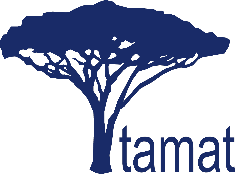 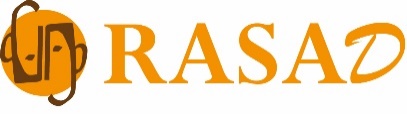 Perugia, 19 settembre 2018OGGETTO: ciclo di incontri multimediali a distanza tra Italia e Burkina Faso – Progetto RASAD AID 10912 (Reti d’Acquisto per la Sicurezza Alimentare con il supporto della Diaspora burkinabè d’Italia)Gentile Prof.ssa Gabriella BartocciFacendo seguito al colloquio telefonico in data odierna,  Tamat ONG ha il piacere di presentarle in allegato la proposta di realizzazione di un percorso di incontri multimediali tra il vostro istituto scolastico ed alcuni istituti scolastici del Burkina Faso durante l’anno scolastico 2018/2019. Quest’iniziativa si inquadra all’interno del progetto RASAD (Reti d’Acquisto per la Sicurezza Alimentare con il supporto della Diaspora burkinabè), gestito da Tamat e cofinanziato dall’Agenzia Italiana per la Cooperazione allo Sviluppo (AICS). Nel documento in allegato può trovare tutte le informazioni inerenti al contenuto degli incontri e alle modalità organizzative.Ci teniamo a sottolineare che non sono previsti costi di partecipazione da parte dell’istituto scolastico né da parte degli alunni. L’iniziativa avrà inizio a partire da ottobre 2018 e si concluderà entro il termine dell’anno scolastico 2018/2019. Per ogni classe saranno previsti tre incontri per una durata complessiva di tre ore per classe, così suddivisi:Un primo incontro di introduzione e presentazione dell’attività per la preparazione del materiale foto e video da spedire in Burkina FasoUn secondo incontro per visionare e commentare il materiale foto e video ricevuto dal Burkina FasoUn terzo incontro per realizzare il collegamento via Skype con il Burkina Faso per redigere report finaleInfine, al termine dell’iniziativa Tamat rilascerà sia agli alunni partecipanti che al personale docente un attestato di partecipazione.Nell’attesa di un suo gentile riscontro, la ringrazio anticipatamente per l’attenzione e la disponibilità.Dott. Pietro Tundo            ( cell. 340.8000310)Allegato 1: Proposta di realizzazione di un percorso di incontri multimediali tra scuole in Italia ed in Burkina FasoAll’attenzione del Dirigente ScolasticoProf.ssa Gabriella BartocciPiazza Carlo Marx, 1Umbertide (PG) 06019